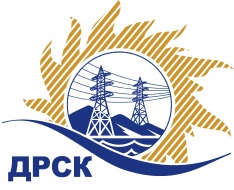 Акционерное Общество«Дальневосточная распределительная сетевая  компания»ПРОТОКОЛ ИТОГОВЫЙ № 430/УКС-Ипо итогам проведения открытого электронного запроса предложений на право заключения договора на выполнение работ «Выполнение мероприятий по технологическому присоединению микрорайона "Морской" в г. Большой Камень» филиала ПЭС закупка № 1730 раздел 2.1.1.  ГКПЗ 2016Форма голосования членов Закупочной комиссии: очно-заочная.ПРИСУТСТВОВАЛИ: 10 членов постоянно действующей Закупочной комиссии ОАО «ДРСК»  2-го уровня.ВОПРОСЫ, ВЫНОСИМЫЕ НА РАССМОТРЕНИЕ ЗАКУПОЧНОЙ КОМИССИИ: Об отказе от проведения запроса предложений. РЕШИЛИ:По вопросу № 1Отказаться от проведения процедуры открытого запроса предложений закупка 1730 «Выполнение мероприятий по технологическому присоединению микрорайона "Морской" в г. Большой Камень»  филиала ПЭС    на основании пункта 21 Извещения о проведения открытого запроса предложений и пункта 1.5.4. Документации о закупке.Ответственный секретарь Закупочной комиссии 2 уровня                                   Т.В.ЧелышеваЧувашова О.В.(416-2) 397-242г.  Благовещенск«22» апреля 2016